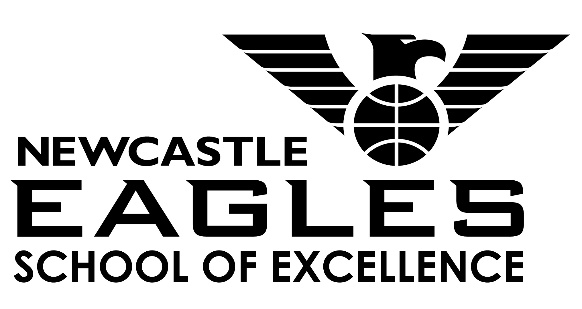 2016/17 Game ReportReportThe Eagles were on the road for the last away game of the season against Manchester Magic.The home side got off to a strong start by going on a 10-4 run in the first 4 minutes of the game as they punished Newcastle's for their mistakes. Manchester would carry on scoring easily in transition for the rest of the quarter as Newcastle struggled to contain them, Manchester led 27-8.Manchester continued their scoring streak into the second quarter and it wouldn't be until the 6th minute that Newcastle made an impact. Some good ball movement and defensive efforts allowed the Eagles to score 12 points in the quarter, compared to Manchester's 20, an improvement however Manchester led 47-20 at the half.The third quarter was by the best for Newcastle as they matched Manchester for 18points, scoring in bunches after dribble breakdown for the away side. Everyone on the court for Newcastle was involved, and defensively was very much improved from every angle. Despite the positive’s Manchester still held a huge lead.After a positive start to the second half, Newcastle competed for the last 10 minutes. This was the lowest scoring quarter for Manchester, scoring just 15 points which again was due to Newcastle's defensive display. On the offensive end Newcastle fought till the end despite the huge lead going on a 6-0 run in the last minute to finish 80-48 to the home side.Newcastle are back at home for the last 2 games of the season, both tipping at 2pm at St Cuthbert's over the next 2 weeksTeamNewcastle Eagles Under 16 BoysNewcastle Eagles Under 16 BoysNewcastle Eagles Under 16 BoysNewcastle Eagles Under 16 BoysNewcastle Eagles Under 16 BoysOppositionManchester MagicManchester MagicManchester MagicManchester MagicManchester MagicHome/AwayAAAAACompetitionEBL Under 16 Boys North PremierEBL Under 16 Boys North PremierEBL Under 16 Boys North PremierEBL Under 16 Boys North PremierEBL Under 16 Boys North PremierDate26th February 201726th February 201726th February 201726th February 201726th February 2017ScoreNewcastle Eagles48V80Manchester Magic